PLANIFICACIÓN DE AUTOAPRENDIZAJE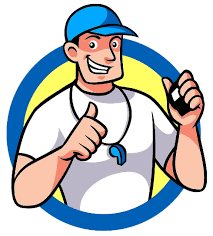      SEMANA 19 DEL 3 AL7 DE AGOSTO 2020¡¡¡Buenos días estudiantes!!! Hoy daremos inicio a nuestra clase n° 19 de educación física y salud sobre las Habilidades Motrices Básicas. A continuación, te dejo el siguiente link para recordar que son las habilidades motrices básicas. https://www.youtube.com/watch?v=T7fJQZKagnk&t=5s 1.-Observa la imagen y mencina ¿cuál es l jugador que ataca? y ¿Cuál es el jugador que defiende?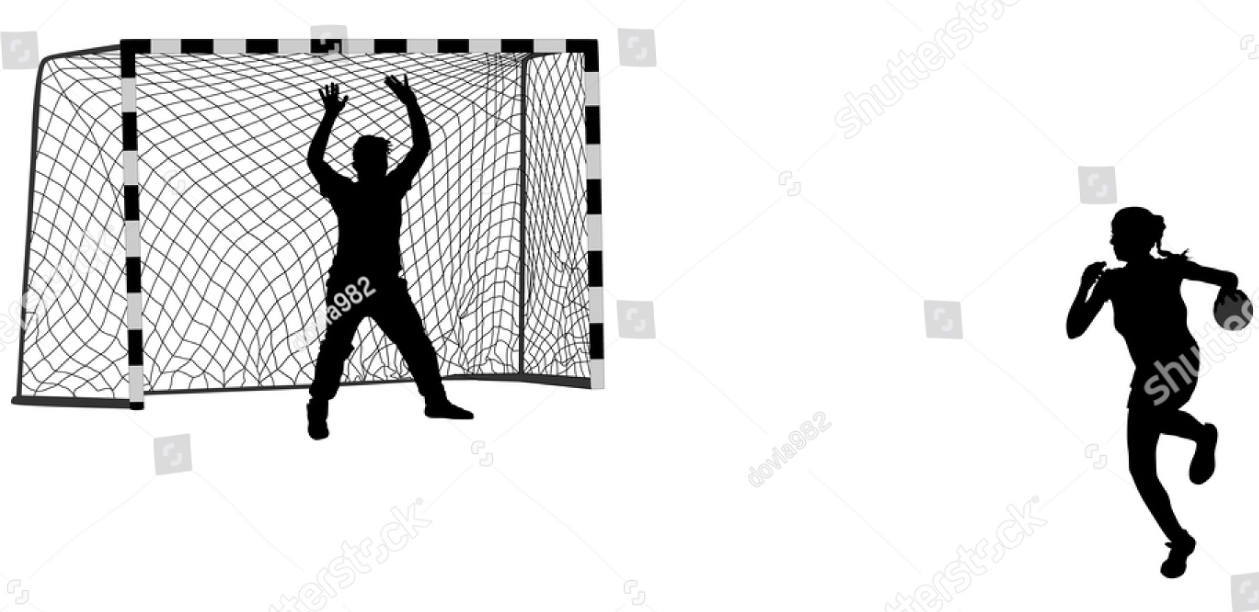 1.-¿Por qué a un jugador se le llama atacante?2.-¿Por qué a un jugador se le llama defensivo?¿Que son las Habilidades motrices básicas?Se llama habilidad a la capacidad física para hacer una cosa.  Las habilidades motoras básicas son aquellos movimientos que se presentan de manera natural en el hombre como desplazamientos, saltos, giros, equilibrio, lanzamientos, recepción, correr, caminar, etc.Recomendaciones para realizar esta actividad:1.-Contar con ropa cómoda para realizar los ejercicios (buzo del colegio)2.-Utilizar un espacio seguro.3.- Contar con botella con agua para hidratarse.4.-Contar con toalla para secar el sudor.5.-Realizar pausa cada vez que te sientas cansado, lo importante es cumplir con elejercicio.6.- Lavarse las manos y la cara después de la clase.7.-Recordar completar ticket de salida, fotografiar y enviar al correo del profesorActividades 1.-Colocar cinco sillas a una distancia de 30 cm a  40cm. Los estudiantes se colocarán detrás de la primera silla y realizarán zig-zag evitando tocar las sillas. Realizar el ejercicio ida y vuelta, siendo el regreso de espalda.2.-Realizar la misma secuencia del ejercicio anterior agregando una pelotita de papel y realizar zig zag evitando a las sillas que serán jugadores. Realizar el ejercicio ida y vuelta, siendo el regreso de espalda.3.- Realizar la misma secuencia del ejercicio anterior agregando una tapita de bebida de y realizar zig ziga evitando a las sillas que serán jugadores. Realizar el ejercicio ida y vuelta, siendo el regreso de espalda.4.-Realizar zig-zag transportando una pelotita de papel con un escobillón.5.-Materiales 5 pelotitas de papel, escobillón, scotch, hojas de cuaderno (cuaderno que no utilices) o diario. Enumeraremos cuatro hojas de cuadernos del 1 al 4 y las pegaremos en la muralla o puerta de tu casa, se distribuirán sillas como se observan en la imagen.Realizar zigzag con una pelotita de papel y al momento de terminar el recorrido golpearemos la pelotita a la hoja de cuaderno número 1. Realizar la misma secuencia con los 3 números restantes. Las sillas representan a jugadores (defensores), las hojas de cuaderno representan a la portería y tú representas al jugador que ataca a la portería.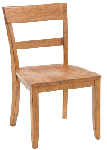 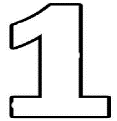 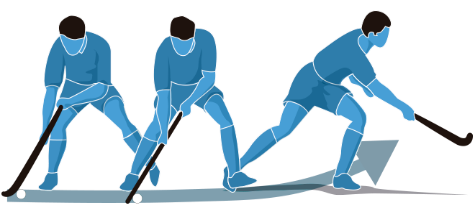 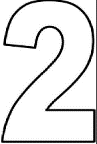 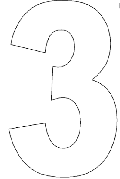 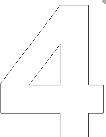 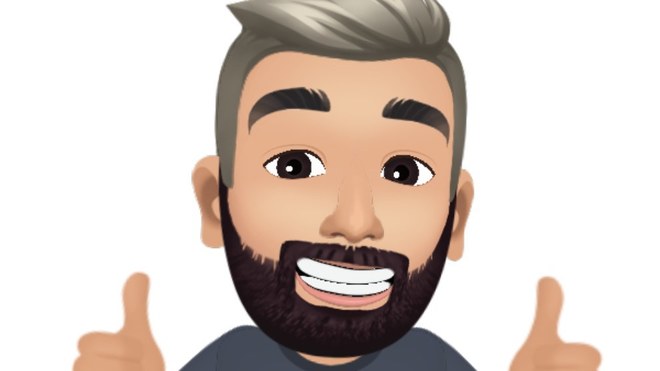 ¡¡QUE TE VAYA EXCELENTE!!TÍTULOHabilidades de locomoción, manipulación y estabilidad. Juegos colectivos:ASIGNATURA /MÓDULO TPEducación Física y Salud 6° básico NOMBRE DEL PROFESOR/AMarcos Lucero OBJETIVO DE APRENDIZAJE DE LA UNIDAD  (OA1) Demostrar la aplicación de las habilidades motrices básicas adquiridas, en una variedad de actividades deportivasINDICADORES DEEVALUACIÓN PARA OAUsan habilidades motrices específicas de locomoción en juegos y juegos deportivos; por ejemplo: se desplazan en zig zag, evadiendo a los adversarios; marcan a un adversarioACTIVIDAD(ES) Y RECURSOS PEDAGÓGICOS Actividades:1.-Definiciones de Habilidades Motrices Básicas. 2.-Desafio3.-Actividades de locomoción en juegos.4.-Actividades de locomoción en juegos deportivos.5.-Responder ticket de salida. Recursos: Guía, cuaderno, lápiz, sillas, escobillón,scotch, pelotitas de papel, hojas de diario o cuaderno.EVALUACIÓNEvaluación Formativa: Sera el Ticket de SalidaESTE MÓDULO DEBE SER ENVIADO AL SIGUIENTE CORREO ELECTRÓNICOFecha de entrega:7/08/2020 WhatsApp: +56964515300 Recordar sacar una fotografía a la actividad y enviarla al siguiente correo Marcos.lucero@colegio-jeanpiaget.cl GUÍA DE EDUCACIÓN FÍSICA GUÍA DE EDUCACIÓN FÍSICA GUÍA DE EDUCACIÓN FÍSICA Nombre:Nombre:Nombre:Curso: Sexto  BásicoFecha:Profesor : Marcos Lucero OBJETIVOS DE APRENDIZAJES: Ejecutar habilidades motrices específicas de locomoción en juegos y juegos deportivos.OBJETIVOS DE APRENDIZAJES: Ejecutar habilidades motrices específicas de locomoción en juegos y juegos deportivos.CONTENIDOS:  Demostrar disposición al esfuerzo personal, superación y perseverancia.